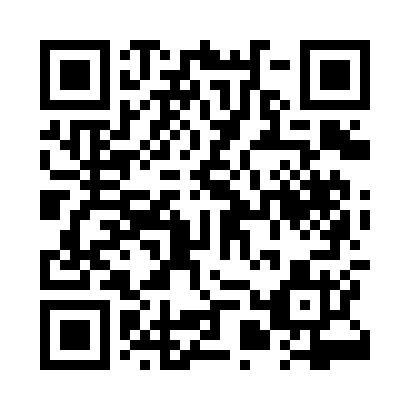 Prayer times for Zoseni, LatviaMon 1 Jul 2024 - Wed 31 Jul 2024High Latitude Method: Angle Based RulePrayer Calculation Method: Muslim World LeagueAsar Calculation Method: HanafiPrayer times provided by https://www.salahtimes.comDateDayFajrSunriseDhuhrAsrMaghribIsha1Mon2:354:261:207:1110:1412:002Tue2:354:271:217:1110:1311:593Wed2:364:281:217:1010:1311:594Thu2:364:291:217:1010:1211:595Fri2:374:301:217:1010:1111:596Sat2:374:321:217:0910:1011:587Sun2:384:331:217:0910:1011:588Mon2:384:341:227:0910:0911:589Tue2:394:351:227:0810:0711:5710Wed2:404:371:227:0810:0611:5711Thu2:404:381:227:0710:0511:5712Fri2:414:401:227:0710:0411:5613Sat2:424:411:227:0610:0311:5614Sun2:424:431:227:0610:0111:5515Mon2:434:441:227:0510:0011:5416Tue2:444:461:237:049:5811:5417Wed2:444:471:237:039:5711:5318Thu2:454:491:237:039:5511:5319Fri2:464:511:237:029:5411:5220Sat2:464:531:237:019:5211:5121Sun2:474:541:237:009:5011:5122Mon2:484:561:236:599:4911:5023Tue2:494:581:236:589:4711:4924Wed2:495:001:236:579:4511:4825Thu2:505:021:236:569:4311:4726Fri2:515:041:236:559:4111:4727Sat2:525:061:236:549:3911:4628Sun2:525:071:236:539:3711:4529Mon2:535:091:236:529:3511:4430Tue2:545:111:236:519:3311:4331Wed2:555:131:236:509:3111:42